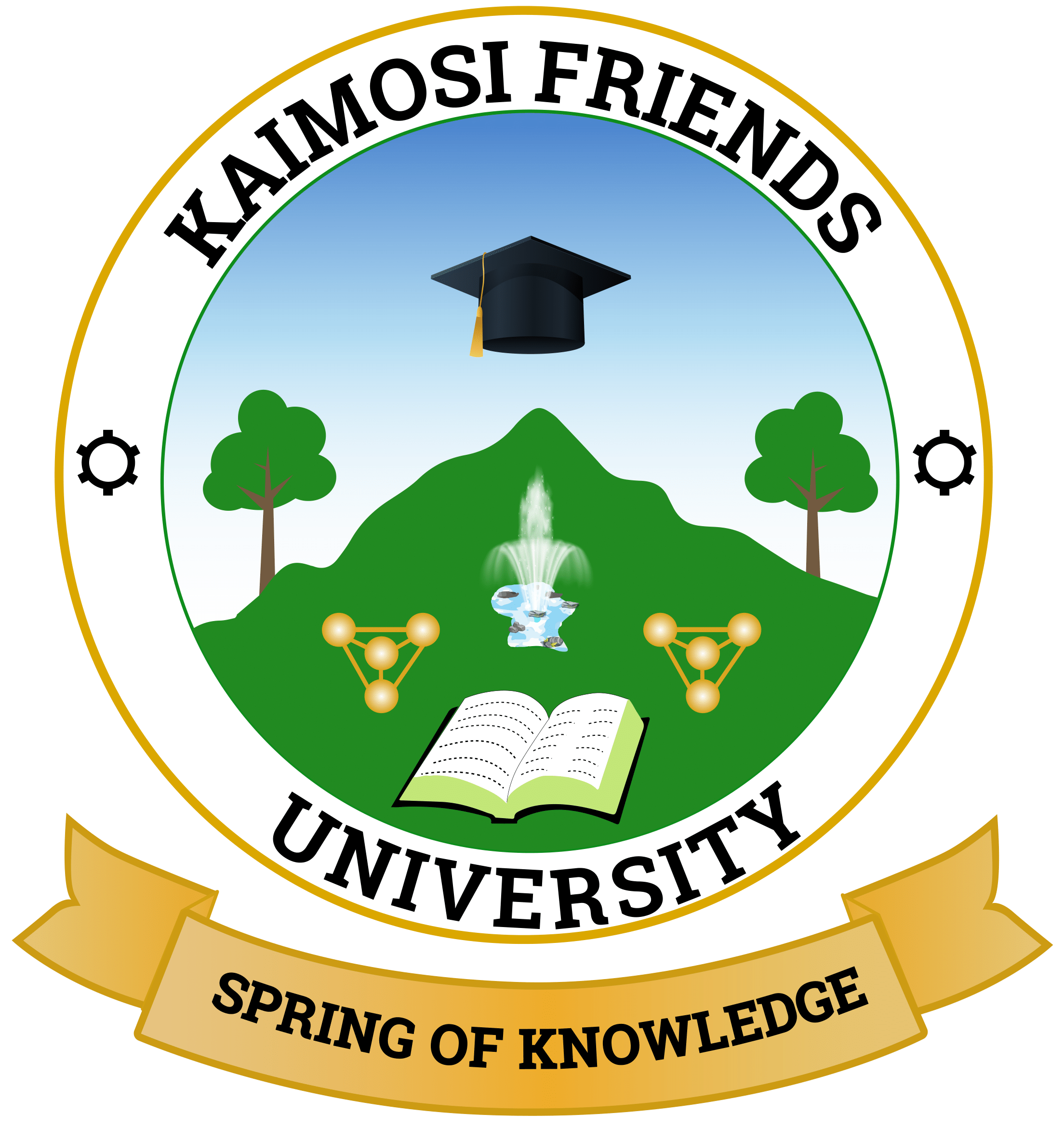 KAIMOSI FRIENDS UNIVERSITY (KAFU)Tel: 0777373633						P.O. Box, 385– 50309E-mail: dpfd@kafuco.ac.ke					Kaimosi - KenyaWebsite www.kafuco.ac.ke											                              			15th August, 2023      Office of the Deputy Vice Chancellor (F&D)INTERNAL ADVERTIn pursuit of its mission and mandate, the University wishes to invite applications from qualified candidates to fill the following vacant positions:Teaching positions SCHOOL OF EDUCATION AND SOCIAL SCIENCESPOSITION		GRADE		AREA OF SPECIALIZATION NO. OF POST    REF. NOLecturer            12                         Kiswahili                                  1        KAFU/302/LLE/050   Lecturer             12                         History                                     1       KAFU/302/SS/066    Requirements for appointment:The applicant must:Have an earned PhD or equivalent degree qualification in the relevant field from an accredited and recognized university; and be registered or registerable with the relevant professional body (where applicable)ORA Master’s degree qualification in the relevant field from an accredited and recognized university (in special cases) with three (3) years teaching experience at university level or in research or in industry; andHave a minimum of 24 publication points in refereed journal papers; andBe registered with the relevant professional body (where applicable).TimelinesAll applicants should submit one (1) Hard copy and a Softcopy of a running PDF of their letter of application, Curriculum Vitae, Academic Certificates and testimonials addressed to:Ag. Deputy Vice ChancellorFinance & DevelopmentKaimosi Friends UniversityP.O BOX 385-50309KAIMOSI.So as to reach not later than Wednesday 4th October, 2023 by 5.00 pm. Any canvasing will lead to automatic disqualification.N/B: Only shortlisted candidates will be contacted. Kaimosi Friends University is an equal opportunity employer and therefore applicants of either gender or persons with disability are encouraged to apply.